Вниманию участников внешнеэкономической деятельностиУправление Россельхознадзора по Республике Башкортостан информирует о том, что с 13 ноября 2014 года вступают в силу изменения в Решении Комиссии Таможенного союза от 18.06.2010 № 318 «Об обеспечении карантина растений в Таможенном союзе» (вместе с «Положением о порядке осуществления карантинного фитосанитарного контроля (надзора) на таможенной границе Таможенного союза», «Положением о порядке осуществления карантинного фитосанитарного контроля (надзора) на таможенной территории Таможенного союза»), внесенные Решением Совета Евразийской экономической комиссии от 09.10.2014 N 93.Согласно изменениям каждая партия подкарантинной продукции высокого фитосанитарного риска, перемещаемая с территории одной Стороны на территорию другой Стороны, сопровождается фитосанитарным сертификатом, который выдается уполномоченным органом государства места отправления на срок действия до 30 календарных дней с даты выдачи фитосанитарного сертификата.В местах назначения подкарантинной продукции высокого фитосанитарного риска оригинал фитосанитарного сертификата государства места отправления подлежит изъятию должностным лицом уполномоченного органа при осуществлении карантинного фитосанитарного контроля (надзора).Собственник продукции обязан уведомить уполномоченный орган государства места назначения о прибытии подкарантинной продукции любым доступным способом и предъявить подкарантинную продукцию для осуществления карантинного фитосанитарного контроля (надзора) в месте назначения не позднее рабочего дня, следующего за днем прибытия.В случае установленного факта непредъявления подкарантинной продукции должностному лицу уполномоченного органа государства места назначения собственник продукции несет ответственность в соответствии с законодательством государства места назначения.Неоднократное (2 раза и более) неуведомление или непредъявление подкарантинной продукции должностному лицу уполномоченного органа государства места назначения является для уполномоченного органа государства места отправления основанием для отказа собственнику продукции в выдаче фитосанитарного сертификата в течение 30 календарных дней после получения соответствующей информации от уполномоченного органа государства места назначения, за исключением случаев изменения места назначения.При изменении места назначения собственник продукции обязан получить фитосанитарный сертификат, выдаваемый на замену при условии, что фитосанитарный сертификат был выдан на партию подкарантинной продукции после ее фактического убытия с территории Стороны, уполномоченным органом которой он выдан, за исключением фитосанитарных сертификатов, выданных на замену при условии, что уполномоченный орган государства места отправления обеспечит и подтвердит:- фитосанитарную безопасность подкарантинной продукции;- отбор образцов подкарантинной продукции, досмотр и обработку подкарантинной продукции, которые необходимы для выполнения карантинных фитосанитарных требований до отправки подкарантинной продукции;- целостность подкарантинной продукции с момента отгрузки до момента прибытия в место назначения.Фитосанитарный сертификат признается недействительным в случае, если в фитосанитарном сертификате указан номер транспортного средства, не соответствующий фактическому номеру данного транспортного средства.Результаты осуществления карантинного фитосанитарного контроля (надзора) оформляются путем:1) составления акта карантинного фитосанитарного контроля (надзора);2) проставления должностным лицом уполномоченного органа, осуществившего мероприятия по карантинному фитосанитарному контролю (надзору), на фитосанитарном сертификате (при его наличии) и транспортном (перевозочном) документе соответствующего штампа «Выпуск разрешен», «Выпуск запрещен».Штамп «Выпуск разрешен» проставляется в местах назначения подкарантинной продукции в случае соответствия такой подкарантинной продукции карантинным фитосанитарным требованиям;Штамп «Выпуск запрещен» проставляется в местах назначения подкарантинной продукции в случае несоответствия такой подкарантинной продукции карантинным фитосанитарным требованиям.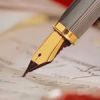 